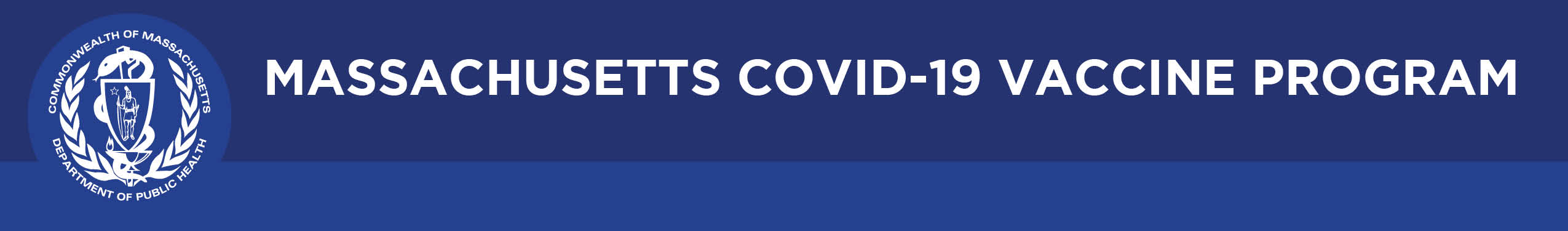 BULLETINWhat Massachusetts COVID-19 Vaccine Providers Need to KnowWeek of 3/30/2022LATEST NUMBERSAs of 3/30/2022 5,321,722 people in Massachusetts have been fully vaccinated.WHO TO VACCINATE THIS WEEK COVID-19 vaccination is recommended for everyone aged 5 years and older for the prevention of coronavirus disease 2019 (COVID-19). People ages 5-17 can get the Pfizer vaccine. People age 18+ can get any vaccine.A primary series for anyone ages 5 and older who lives, works, or studies in Massachusetts is eligible for a vaccine. Health care providers can also vaccinate their patient panels regardless of place of residency.A booster dose for persons ages 12 years and older At least 5 months after completion of an mRNA vaccine primary series. At least 2 months after completion of a Janssen/J&J primary dose.mRNA COVID19 vaccines are preferredNew A 2nd booster dose of Pfizer or Moderna may be administered to individuals 50 years of age and older who wish to increase their individual protection, at least 4 months after receipt of a first booster dose of any authorized or approved COVID-19 vaccine.Moderately to severely immunocompromised ages 5 and older – see section below, vaccination schedule for moderately or severely immunocompromised persons ages 5 years and older, for detailsNew A 2nd booster dose of Pfizer (ages 12+) or Moderna (ages 18+) may be administered to persons 12 – 49 years of age who are moderately or severely immunocompromised and who wish to increase their individual protection.WHAT TO KNOW THIS WEEKNew 2nd boosters of Pfizer and Moderna authorized for certain individualsFollowing FDA’s regulatory action on March 29, CDC updated its recommendations to allow certain immunocompromised individuals and people over the age of 50 who received an initial booster dose at least 4 months ago to be eligible for another mRNA booster to increase their protection against severe disease from COVID-19. Separately and in addition, based on newly published data, adults who received a primary vaccine and booster dose of Janssen/J&J COVID-19 vaccine at least 4 months ago may now receive a second booster dose using an mRNA COVID-19 vaccine.These updated recommendations acknowledge the increased risk of severe disease in certain populations including those who are elderly or over the age of 50 with multiple underlying conditions, along with the currently available data on vaccine and booster effectiveness.A 2nd booster dose of the Pfizer or Moderna may be administered to individuals 50 years of age and older at least 4 months after receipt of a first booster dose of any authorized or approved COVID-19 vaccine.A 2nd booster dose of the Pfizer may be administered to individuals 12 years of age and older with certain kinds of immunocompromise at least 4 months after receipt of a first booster dose of any authorized or approved COVID-19 vaccine. These are people who have undergone solid organ transplantation, or who are living with conditions that are considered to have an equivalent level of immunocompromise.A 2nd booster dose of the Moderna may be administered to individuals 18 years of age and older with the same certain kinds of immunocompromise at least 4 months after the first booster dose of any authorized or approved COVID-19 vaccine Reminder Prevent errors in vaccine administration from occurring!Be sure you are using the correct vaccine for the age you are vaccinating.Pfizer vaccine is color coded. Orange is for ages 5-11. Purple and gray are for ages 12+.Moderna is for ages 18+Janssen/J&J is for ages 18+Be sure you know whether the vaccine you are using requires a diluent or not.Pfizer Orange must be mixed before using, with 1.3 mL of 0.9% sodium chloride (preservative-free, normal saline)Pfizer Purple must be mixed before using, with 1.8 mL of 0.9% sodium chloride (preservative-free, normal saline)Pfizer Gray - do NOT mix with any diluentModerna - do NOT mix with any diluentJanssen/J&J - do NOT mix with any diluentUse reference materialsCOVID-19 Vaccine Quick Reference Guide for Healthcare ProfessionalsStanding OrdersPfizer5-11 Orange Cap (updated 2/7/22) 12 + Gray Cap (updated 2/25/22) 12 + Purple Cap (updated 2/25/22) Moderna (updated 2/28/22) Janssen (updated 2/22/22)Preparation & Administration SummariesPfizer5-11 Orange Cap (updated 3/3/22) 12 + Gray Cap (updated 3/3/22) 12 + Purple Cap (updated 3/3/22) Moderna (updated 3/3/22) Janssen (updated 2/28/22)From the main page at U.S. COVID-19 Vaccine Product Information you can also get to a Preparation Infographic for each formulation, a Pfizer Vaccine Dosage Chart, and other vaccine specific information.Reminder FDA to Hold Advisory Committee Meeting on April 6The FDA will hold a virtual meeting of its Vaccines and Related Biological Products Advisory Committee (VRBPAC) on Wed., April 6, to discuss considerations for future COVID-19 vaccine booster doses and the process for selecting specific strains of the SARS-CoV-2 virus for COVID-19 vaccines to address current and emerging variants. Along with the independent experts of the advisory committee, representatives from the CDC and the NIH will participate in the meeting. See the news release for more info. The link to watch the meeting can be found here. Reminder COVID-19 vaccine formulations currently approved or authorized in the United States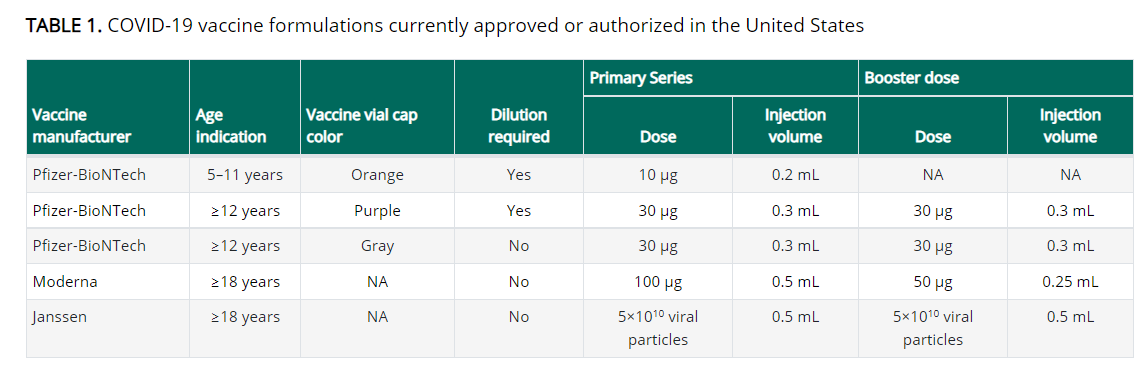 Reminder COVID-19 vaccination schedule for the primary series in the general population                                     * Watch for CDC to update all tables to reflect new 2nd booster recs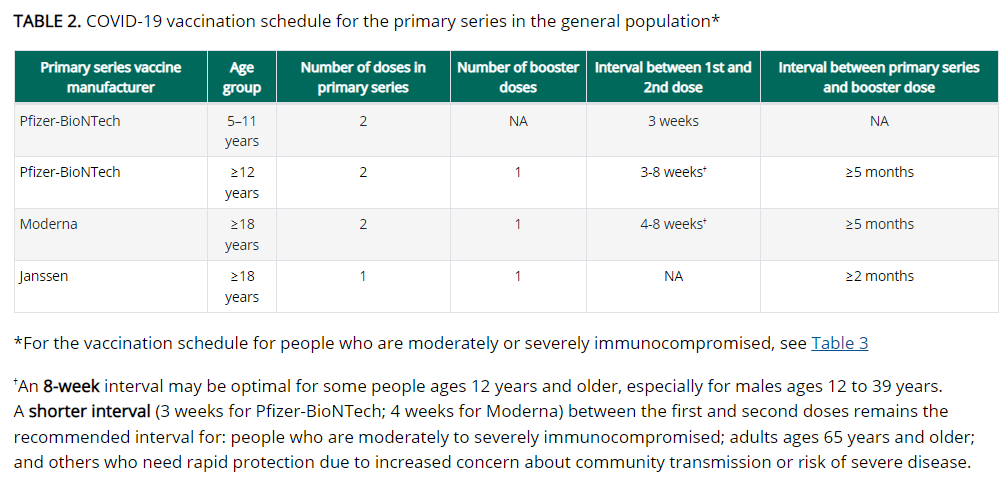 A second visual of the COVID-19 vaccination schedule in the general population                                               * Watch for CDC to update all tables to reflect new 2nd booster recs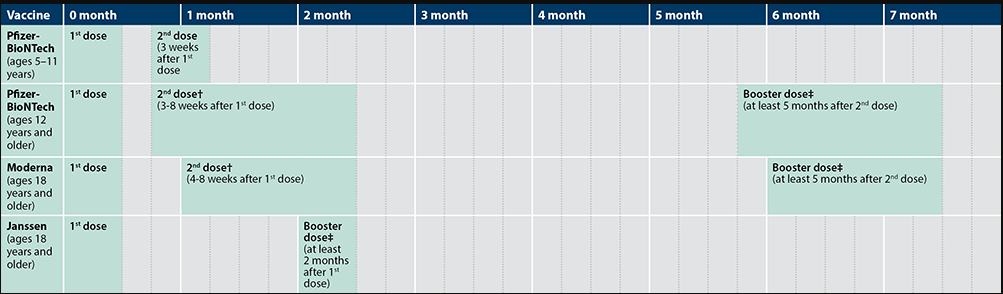 Reminder COVID-19 vaccination schedule for moderately or severely immunocompromised persons ages 5 years and older  People with immunocompromising conditions or people who take immunosuppressive medications or therapies are at increased risk for severe COVID-19. Because the immune response following COVID-19 vaccination may differ in moderately or severely immunocompromised people, specific guidance for this population is provided.                                                * Watch for CDC to update all tables to reflect new 2nd booster recs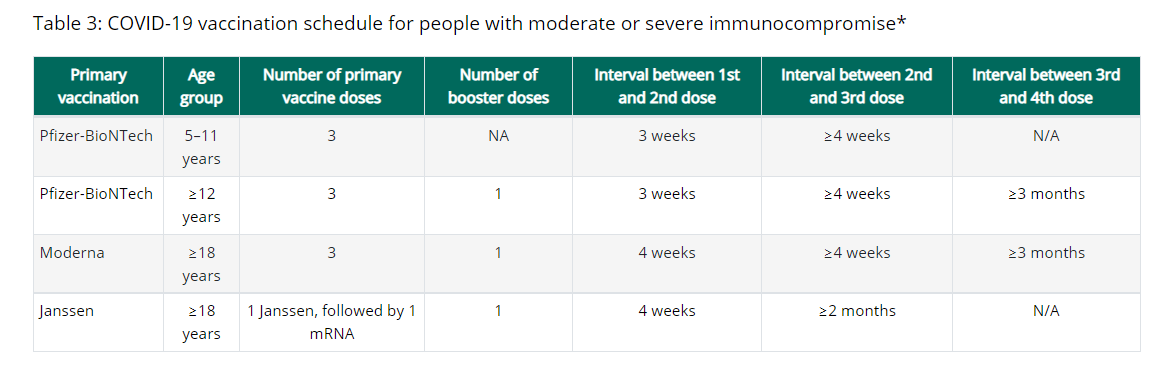 A second visual of the COVID-19 vaccination schedule for people with moderate or severe immunocompromise                                                 * Watch for CDC to update all tables to reflect new 2nd booster recs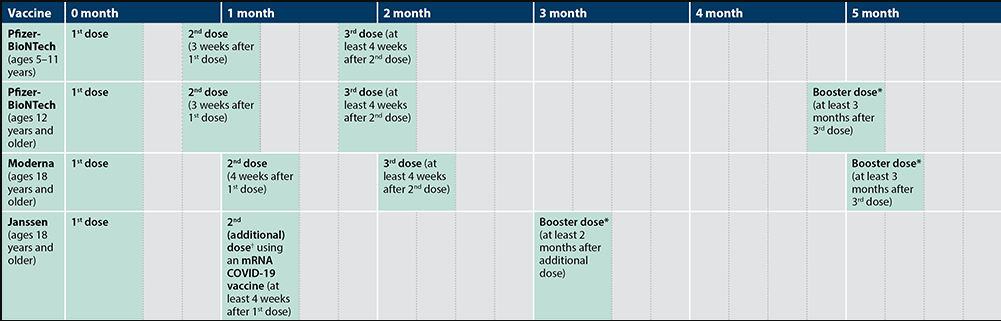 *An mRNA COVID-19 vaccine is preferred over the Janssen COVID-19 Vaccine for booster vaccination of people ages 18 years and older. For people ages 12–17 years, only Pfizer-BioNTech can be used. People ages 5–11 years should not receive a booster dose.†Only Pfizer-BioNTech or Moderna COVID-19 Vaccine should be used. See Appendix B for more information on vaccinating people who are moderately or severely immunocompromised and who received Janssen COVID-19 Vaccine for the primary series.Reminder Watch for Expired Vaccine Providers should make it a practice to regularly check inventory for expired vaccine and immediately remove expired inventory to prevent it from being administered. Vaccine Expiration Date Lookup & Reference Information:Expiry Information for Pfizer COVID-19 Vaccines  Moderna Vial Expiration Date Look-up ToolJ&J Expiration Date Lookup Tool Reminder CDC’s Product Info by US Vaccine webpage now has Pfizer info in three separate subpages:Orange Cap Age 5 through 11Purple Cap Age 12 and OlderGray Cap Age 12 and OlderReminder EUA Fact SheetsOnce a new EUA Fact Sheet is issued, it must be used. Previous ones no longer contain accurate information.Pfizer, HCP, 12 years of age and older, purple cap (must dilute): https://www.fda.gov/media/153713/download Pfizer, HCP, 12 years of age and older, gray cap (no dilution): https://www.fda.gov/media/153715/download Pfizer, HCP, 5 - 11 years of age, orange cap (must dilute): https://www.fda.gov/media/153714/download Pfizer, Recipient, 12 years of age and older: https://www.fda.gov/media/144414/download Pfizer, Recipient, 5-11 years: https://www.fda.gov/media/153717/download Moderna, HCP: https://www.fda.gov/media/144637/download Moderna, Recipient: https://www.fda.gov/media/144638/download Janssen/J&J, HCP: https://www.fda.gov/media/146304/download Janssen/J&J, Recipient: https://www.fda.gov/media/146305/download Reminder EUI Fact SheetsCDC has issued EUI for use of the COVID-19 vaccines by Pfizer and Moderna for primary, additional, and/or booster doses in certain individuals. The EUI are necessary because these uses extend beyond their FDA-approved labeling. The EUI and CDC’s clinical guidance help to ensure these individuals can get primary, additional, and/or booster doses of the COVID-19 vaccine by Pfizer or Moderna so they can be better protected against COVID-19. The EUI are currently issued only for Pfizer-BioNTech and Moderna COVID-19 vaccines since EUI can only apply to FDA-approved medical products.Pfizer, HCP: https://www.cdc.gov/vaccines/covid-19/eui/downloads/pfizer-HCP.pdf Pfizer, Recipient: https://www.cdc.gov/vaccines/covid-19/eui/downloads/Pfizer-Caregiver.pdf Moderna, HCP: https://www.cdc.gov/vaccines/covid-19/eui/downloads/Moderna-HCP.pdf Moderna, Recipient: https://www.cdc.gov/vaccines/covid-19/eui/downloads/Moderna-Caregiver.pdf EUI FAQsRESOURCES & LEARNING OPPORTUNITIES Save the Date for the 27th Annual Massachusetts Adult Immunization Conference! This all-day event will be held virtually on Tuesday, April 5, 2022.  Registration is now open: click here to register.Reminder COVID-19 Vaccine Training ModulesCDC’s four training modules (General Overview, Pfizer, Moderna, Janssen/J&J) can be found here.Reminder COVID-19 Vaccine Webinar SeriesCDC is offering a series of brief (15-20 minute) webinars addressing topics around COVID-19 vaccination. These interactive, web-based training modules offer a real-world perspective on different issues around COVID-19 vaccines. Topics range from routine clinical and vaccine safety information to guidance for on-site clinic vaccination activities and having conversations with vaccine recipients. Each webinar includes self-test practice questions and lists additional resources related to the topic discussed. The landing page for all mini webinars is here: https://www.cdc.gov/vaccines/covid-19/training-education/webinars.html Reminder COVID-19 Quick Reference GuideCDC’s quick reference guide is a 2-page document that provides basic information on the proper storage, preparation, and administration of the currently authorized COVID-19 vaccine products in the United States. Reminder CDC’s Pregnancy and the COVID-19 Vaccine: Frequently Asked Questions has been updated and is now available in 12 languages.Reminder American College of Obstetricians and Gynecologists (ACOG) ResourcesVisit the ACOG website for COVID-19 resources for individuals, families, and health care professionals, including these two new items:ACOG’s first-ever video PSA encouraging all people who are pregnant, thinking about becoming pregnant, and lactating to get vaccinated against COVID-19. This PSA is designed to work on multiple platforms including TV, radio, social media, and websites. You can find the PSA here: www.acog.org/covidvaccine and on ACOG’s Twitter page: @ACOGCOVID-19 Patient Education Video, which can be shared on clinician websites and via social media. ACOG hopes that this resource helps to support clinicians and partners in counseling their patients to get vaccinated against COVID-19. Get Your Recommended COVID-19 Vaccine During Pregnancy | ACOGReminder CDC launches “Interactive COVID-19 Vaccine Conversations Module for Healthcare Professionals”
CDC has launched a new resource to equip healthcare professionals with the tools they need to have effective COVID-19 vaccine conversations with patients. The Interactive COVID-19 Vaccine Conversations Module for Healthcare Professionals includes: Tips for Having Effective Vaccine Conversations with Patients  Vaccine Conversations in Practice: Case Scenarios Reminder Pfizer COVID-19 Vaccine Medical Updates on Current & Immunization Site Training Pfizer Vaccines US Medical Affairs continues to host frequent (almost daily) Medical Updates & Immunization Site Training for All Providers. Session topics include: Use of vaccine for Children 5 through 11 Years of Age, and Individuals 12 Years of Age and Older Storage, Handling, Preparation, & Administration for the multiple presentations of the vaccine Recent medical updates regarding the vaccine An overview of healthcare provider resources Question and answer session To access current and future training sessions, please visit: https://www.pfizermedicalinformation.com/en-us/medical-updates Reminder Morbidity and Mortality Weekly Report, better known as MMWR, is CDC’s primary publication for disseminating the science it produces. The staff at MMWR have launched a landing page to help people find the latest information on COVID-19 vaccine effectiveness and safety.Recent CDC MMWRsMarch 29, 2022 (Early Release)Effectiveness of Homologous and Heterologous COVID-19 Booster Doses Following 1 Ad.26.COV2.S (Janssen [Johnson & Johnson]) Vaccine Dose Against COVID-19–Associated Emergency Department and Urgent Care Encounters and Hospitalizations Among Adults — VISION Network, 10 States, December 2021–March 2022March 25, 2022 (Early Release)Use of At-Home COVID-19 Tests — United States, August 23, 2021–March 12, 2022March 25, 2022Effectiveness of mRNA Vaccination in Preventing COVID-19–Associated Invasive Mechanical Ventilation and Death — United States, March 2021–January 2022COVID-19–Associated Hospitalizations Among Adults During SARS-CoV-2 Delta and Omicron Variant Predominance, by Race/Ethnicity and Vaccination Status — COVID-NET, 14 States, July 2021–January 2022MDPH RESOURCESReminder Massachusetts Resources COVID-19 Vaccine InformationCOVID-19 booster information and booster frequently asked questionsSearch for Vaccine locations: https://vaxfinder.mass.gov/ COVID-19 Vaccine Resource Line/2-1-1 is available for individuals who are unable to use Vaxfinder, or have difficulty accessing the internet. Available in English and Spanish and has translators available in approximately 100 additional languages.COVID-19 Vaccine Training and Education Resources for Providers: https://www.mass.gov/info-details/covid-19-vaccine-training-and-education-resources-for-providers Multilingual COVID-19 Materials. Resources related to Coronavirus Disease 2019 (COVID-19) in multiple languages. Includes videos and printables on topics like vaccine safety, pregnancy and the vaccine, and FAQs.Immunization Division Main NumberFor questions about immunization recommendations, disease reporting, etc.Phone: 617-983-6800 (24/7 MDPH Epi line)Fax: 617-983-6840Website: https://www.mass.gov/topics/immunization MIIS Help DeskPhone: 617-983-4335Fax: 857-323-8321 Email questions to: miishelpdesk@mass.gov Website: https://www.mass.gov/service-details/massachusetts-immunization-information-system-miis MDPH Vaccine UnitPhone: 617-983-6828Email questions to: dph-vaccine-management@mass.gov Website: https://www.mass.gov/service-details/vaccine-management COVID-19 Email BoxEmail questions to: COVID-19-Vaccine-Plan-MA@mass.gov 